Chodel, dnia 12.09.2022 r.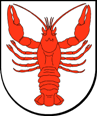 PrzewodniczącaKomisji Rolnictwa                                   RF.0012.3.11.2022ZAWIADOMIENIE
Na podstawie § 113 ust. 4 w zw. z § 21 ust. 2 Statutu Gminy Chodel przyjętego Uchwałą Nr XXXVI/180/2021 Rady Gminy Chodel z dnia 4 listopada 2021 roku w sprawie uchwalenia Statutu Gminy Chodel (Dz. Urz. Woj. Lub. z 2021 r. poz. 4823 z dnia 19 listopada 2021 r.) zmienionego Uchwałą Nr XXXIX/191/2021 Rady Gminy Chodel z dnia 14 grudnia 2021 roku (Dz. Urz. Woj. Lub. z 2021 r. poz. 6052 z dnia 16 grudnia 2021 r.), niniejszym podaję do publicznej wiadomości,  że w dniu 19 września 2022 roku (poniedziałek) o godzinie 8.00, w sali konferencyjnej Urzędu Gminy Chodel, ul. Partyzantów 24, odbędzie się posiedzenie Komisji Rolnictwa.Proponowany porządek obrad:Otwarcie posiedzenia i stwierdzenie quorum.Przedstawienie porządku obrad.Przyjęcie protokołu z poprzedniego posiedzenia.Ocena realizacji budżetu gminy za I półrocze 2022 r.Sprawy bieżące.Zakończenie posiedzenia.
Przewodnicząca Komisji Rolnictwa/-/   Agnieszka Mazurkiewicz